ΑΝΑΚΟΙΝΩΣΗΕνημερώνονται οι παραγωγοί που επιθυμούν να αποκτήσουν άδεια απόσταξης από το Τελωνείο, για την απόσταξη στέμφυλων σε άμβυκες μικρών αποσταγματοποιών (διήμεροι), για τα εξής: Αρμόδιες Υπηρεσίες: το Τελωνείο (το οποίο αυτεπάγγελτα θα αναζητά την βεβαίωση από την Δνση Αγροτικής Οικονομίας Περιφέρειας Νοτίου Αιγαίου).η Διεύθυνση Αγροτικής Οικονομίας της  Περιφέρειας Νοτίου Αιγαίου, Τμήμα Φυτικής & Ζωικής Παραγωγής, στην οποία  υποβάλλεται αίτηση-δήλωση.Προϋποθέσεις:Σύμφωνα με τον Ν. 2969/2001, οι παραγωγοί υποχρεούνται να δηλώνουν από πιο αμπελοτεμάχιο συγκόμισαν την ποσότητα προς απόσταξη.Για κάθε αμπελοτεμάχιο, θα πρέπει να προσκομίζονται τα αντίστοιχα δικαιολογητικά/παραστατικά, που να πιστοποιούν την ποσότητα των σταφυλιών που παρήχθησαν (Δήλωση Συγκομιδής, Δελτία αποστολής, Τιμολόγια Πώλησης κ.λ.π.).	Πληροφορίες παρέχονται από την Διεύθυνση  Τοπικής Οικονομικής Ανάπτυξης και τους υπαλλήλους των Δημοτικών Κοινοτήτων, ως εξής:Δ/νση  Τ. Οικ. Ανάπτυξης  κα Ει.Μέρη,                      τηλ: 22420 48350Δ. Κοινότητα Κω,  κα Δ. Καλαϊζή,               τηλ : 22420 20107Δ. Κοινότητα  Ασφενδιού, κος Ε. Αγγελής ,    τηλ  : 22423 60000Δ. Κοινότητα Πυλίου, κα Μ.Φλάσκου,    τηλ: 22420 41204Δ. Κοινότητα Αντιμάχειας, κος  Ν.Διακοσταμάτης,τηλ: 22420 51228Δ. Κοινότητα Καρδάμενας, κος Γ. Πανηγυράκης,               τηλ: 22420 91208Δ. Κοινότητα Κεφάλου, κος Ν. Μαστροδημήτρης & κα Δ. Βαβίθη,                       τηλ : 2242071208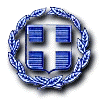           ΕΛΛΗΝΙΚΗ ΔΗΜΟΚΡΑΤΙΑΔΗΜΟΣ ΚΩΔΙΕΥΘΥΝΣΗ ΤΟΠΙΚΗΣΟΙΚΟΝΟΜΙΚΗΣ ΑΝΑΠΤΥΞΗΣΤΑΧ. Δ/ΝΣΗ           :     Λινοπότι, Κως ΤΑΧ. ΚΩΔ          :    853 00 ΤΗΛΕΦΩΝΟ       :     22420 48350 - 4ΤΗΛ/ΤΥΠΟ          :     22420 48356Δ/ΝΣΗ ΗΛ. ΤΑΧ.   :   e.meri@kos.grΠΛΗΡΟΦΟΡΙΕΣ   :   Ει.Μέρη                                         Προς: 	Όλες τις Δημοτικές Κοινότητες ΓΙΑ ΕΝΗΜΕΡΩΣΗ & ΑΝΑΡΤΗΣΗ(Κω,Ασφενδιού, Πυλίου, Αντιμάχειας, Καρδάμαινας, Κεφάλου)          ΕΛΛΗΝΙΚΗ ΔΗΜΟΚΡΑΤΙΑΔΗΜΟΣ ΚΩΔΙΕΥΘΥΝΣΗ ΤΟΠΙΚΗΣΟΙΚΟΝΟΜΙΚΗΣ ΑΝΑΠΤΥΞΗΣΤΑΧ. Δ/ΝΣΗ           :     Λινοπότι, Κως ΤΑΧ. ΚΩΔ          :    853 00 ΤΗΛΕΦΩΝΟ       :     22420 48350 - 4ΤΗΛ/ΤΥΠΟ          :     22420 48356Δ/ΝΣΗ ΗΛ. ΤΑΧ.   :   e.meri@kos.grΠΛΗΡΟΦΟΡΙΕΣ   :   Ει.ΜέρηΚοιν.:Αντιδήμαρχο Κω, κα Ι.ΡούφαΜέσα Ενημέρωσης ΚωΔ/νση Αγροτικής Οικονομίας Περιφέρειας Νοτίου Αιγαίου Τμήμα Φυτικής & Ζωικής Παραγωγής Γ.Μαύρου 2, 85100 ΡΟΔΟΣΑγροτικό Συνεταιρισμό Κω «Μεροπίς»Αγροτικό Σύλλογο Κω (κο Β.Σακελλαρίου)Σωματείο Παραγωγών(κ.Ζ.Χατζηθεμιστοκλή)